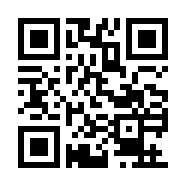 会社名所在地TELFAX連絡窓口（受講者ご本人の場合は記載不要）連絡窓口（受講者ご本人の場合は記載不要）連絡窓口（受講者ご本人の場合は記載不要）連絡窓口（受講者ご本人の場合は記載不要）連絡窓口（受講者ご本人の場合は記載不要）連絡窓口（受講者ご本人の場合は記載不要）連絡窓口（受講者ご本人の場合は記載不要）連絡窓口（受講者ご本人の場合は記載不要）連絡窓口（受講者ご本人の場合は記載不要）連絡窓口（受講者ご本人の場合は記載不要）連絡窓口（受講者ご本人の場合は記載不要）連絡窓口（受講者ご本人の場合は記載不要）連絡窓口（受講者ご本人の場合は記載不要）氏　名部署/役職E-mail※必須※必須※必須講座案内等のメール配信　ご希望の場合、チェックしてください→ □→ □→ □→ □受講者受講者受講者受講者受講者受講者受講者受講者受講者受講者受講者受講者受講者氏　名部署/役職参加方法参加方法参加方法氏　名部署/役職□会場□オンライン□会場□オンライン□会場□オンラインE-mail※必須※必須※必須※必須講座案内等のメール配信　ご希望の場合、チェックしてください講座案内等のメール配信　ご希望の場合、チェックしてください講座案内等のメール配信　ご希望の場合、チェックしてください講座案内等のメール配信　ご希望の場合、チェックしてください講座案内等のメール配信　ご希望の場合、チェックしてください講座案内等のメール配信　ご希望の場合、チェックしてください→ □氏　名部署/役職参加方法参加方法参加方法氏　名部署/役職□会場□オンライン□会場□オンライン□会場□オンラインE-mail※必須※必須※必須※必須※必須講座案内等のメール配信　ご希望の場合、チェックしてください講座案内等のメール配信　ご希望の場合、チェックしてください講座案内等のメール配信　ご希望の場合、チェックしてください講座案内等のメール配信　ご希望の場合、チェックしてください→ □→ □